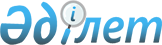 О внесении изменений в распоряжение Президента Республики Казахстан от 16 сентября 1998 года N 4071Распоряжение Президента Республики Казахстан от 24 ноября 2003 года N 429      Внести в распоряжение Президента Республики Казахстан от 16 сентября 1998 года N 4071 "О составе Совета иностранных инвесторов при Президенте Республики Казахстан" следующие изменения: 

      ввести в персональный состав Совета иностранных инвесторов при Президенте Республики Казахстан, утвержденный указанным распоряжением: Алекперова            - президента открытого акционерного общества 

Вагита Юсуфовича        "ЛУКОЙЛ", Аринова               - председателя Комитета по инвестициям 

Ерлана Асатаевича       Министерства индустрии и торговли 

                        Республики Казахстан, Ахметова              - Премьер-Министра Республики Казахстан 

Даниала Кенжетаевича Блаватника Лена       - президента компании "Аксесс Индастриз, 

                        Инк", Джаксыбекова          - Министра индустрии и торговли Республики 

Адильбека               Казахстан 

Рыскельдиновича Досаева               - Министра финансов Республики Казахстан 

Ерболата Аскарбековича Келимбетова           - Министра экономики и бюджетного 

Кайрата Нематовича      планирования Республики Казахстан, Коча Мустафу          - председателя совета директоров корпорации 

                        "Коч холдинг", Мынбаева              - Заместителя Премьер-Министра Республики 

Сауата Мухаметбаевича   Казахстан, Тиллерсона Рекса      - старшего вице-президента корпорации 

                        "ЭксонМобил";       строки: "Ву Тэк Чун           - президент корпорации "Самсунг" в странах 

                        Центральной Азии", "Кристоф де Маржери   - президент компании "Тотальфина - разведка, 

                        добыча", член исполнительного комитета 

                        компании "Тотальфина", "Масаюки Такашима     - председатель и управляющий директор 

                        компании "Мицубиси Корпорэйшн Интернешнл", "Масимов Карим        - Заместитель Премьер-Министра Республики 

Кажимканович            Казахстан", "Машкевич Александр   - председатель совета директоров закрытого 

Антонович               акционерного общества "Евразийский банк", "Токаев               - Государственный секретарь Республики 

Касымжомарт Кемелевич   Казахстан - Министр иностранных дел 

                        Республики Казахстан", "Фрэнк Чапмэн         - исполнительный директор "Бритиш Газ 

                        Интернешнл",       изложить в следующей редакции: "Ву Тэк Чанг          - президент корпорации "Самсунг", "Кристоф де Маржери   - старший вице-президент компании "Тоталь", "Масаюки Такашима     - старший исполнительный вице-президент 

                        "Мицубиси Корпорэйшн", "Масимов Карим        - помощник Президента Республики 

Кажимканович            Казахстан", "Машкевич Александр   - президент Евразийской промышленной 

Антонович               ассоциации", "Токаев               - Министр иностранных дел Республики 

Касымжомарт Кемелевич   Казахстан", "Фрэнк Чапмэн         - исполнительный директор "Би Джи Групп";       вывести из состава указанного Совета: Абильдаева Е.А., Есенбаева М.Т., Коча Рахми, Тасмагамбетова И.Н., Утемуратова Б.Д.       Президент 

      Республики Казахстан 
					© 2012. РГП на ПХВ «Институт законодательства и правовой информации Республики Казахстан» Министерства юстиции Республики Казахстан
				